Bulletin d’adhésion 2023-2024Adresse :………………………………………………………………………………………………………………………………………………Montant cotisation 2023-2024La licence A donne accès à toutes les compétitionsLa licence B permet de participer uniquement aux parties rapides (moins d’1 heure)AUTORISATION PARENTALE POUR LES MINEURS Je soussigné(e)……………………………………………………, responsable légale de …………………………………… autorise /n’autorise pas * mon enfant à participer aux activités du club durant la saison sportive et  autorise les responsables à le faire hospitaliser en cas d’urgenceautorise/n’autorise pas*mon enfant à être transporté dans le véhicule personnel d’un adhérent désigné par le Club d’échecs pour la participation aux tournois ou compétitions de la saison autorise/n’autorise pas mon enfant à être pris en photo*biffer mention inutileFait à …………………………………………………………………..le ……………………………………………………………….Signature du représentant légal :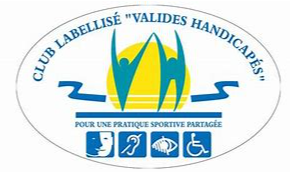 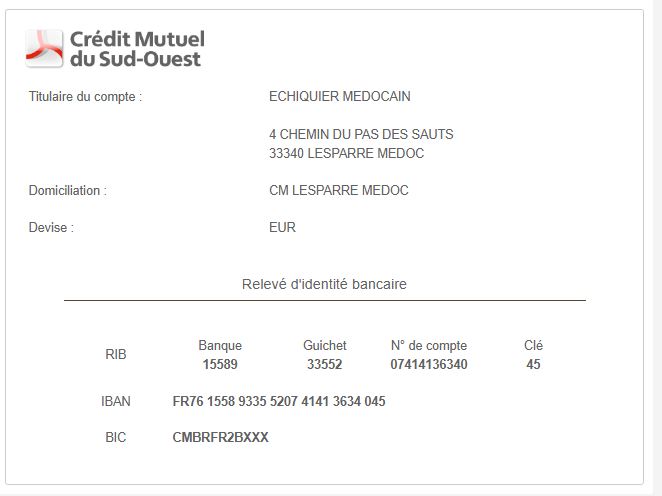 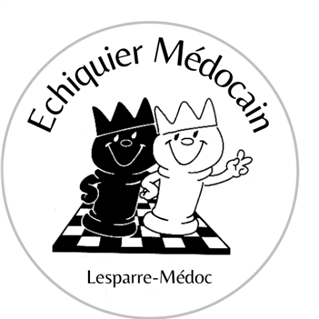 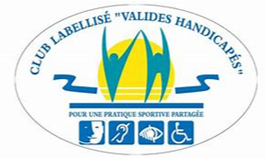 ECHIQUIER MEDOCAIN05 56 59 27 59 / (06 18 91 73 83)Mail : echiquiermedocain@gmail.comSite internet : echiquier-medocain.fr4 chemin du Pas des Sauts33 340 Lesparre médocNom :……………………………………………………………Prénom :……………………………………………………………Date de naissance ………………………………………..Sexe :………………………  M……………………………  FNationalité :………………………………………………….Téléphone portable………………………………………Téléphone fixe :………………………………………………..Adresse mail :…………………………………………….Code postal :………………………………………………..Ville :………………………………………………………………adulteLicence A85 eurosLicence B45 eurosenfantLicence A moins de 20 ans 55 eurosLicence A moins de 16 ans45 eurosLicence A moins de 12 ans40 eurosLicence B 35 eurosMode de règlement Virement                                              (Le RIB du club est en page 3)Virement                                              (Le RIB du club est en page 3)Espèces      Espèces      Pass sport  Pass sport  Date : Date : Signature : (ou autorisation parentale pour les parents ) ECHIQUIER MEDOCAIN05 56 59 27 59 / (06 18 91 73 83)Mail : echiquiermedocain@gmail.comSite internet : echiquier-medocain.fr4 chemin du Pas des Sauts33 340 Lesparre médoc   